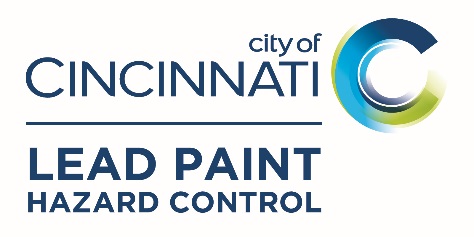 Submit completed Occupant Information form to your property owner, or directly to: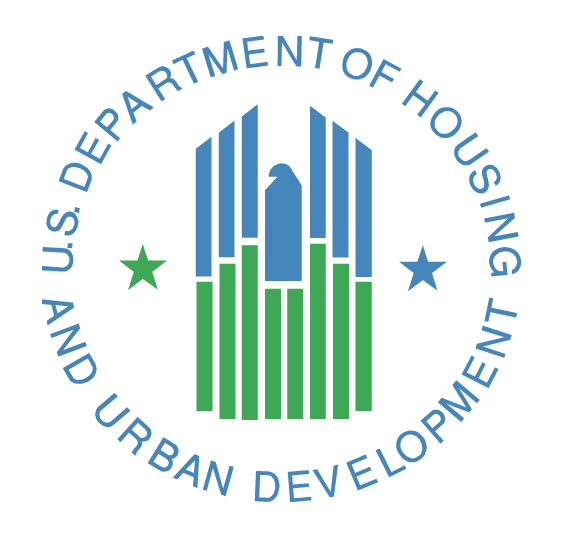 LEAD PAINT HAZARD CONTROL PROGRAMAttn: Intake Coordinator805 Central Avenue Suite 700Cincinnati, Ohio 45202Home AddressHome AddressHome AddressHome AddressHome AddressStreet AddressZipApt/Unit #FloorOccupant is:    Owner   Tenant  Occupant is:    Owner   Tenant  Information Provided by:   Owner   Tenant  Information Provided by:   Owner   Tenant  Information Provided by:   Owner   Tenant  PRIMARY Occupant InformationPRIMARY Occupant InformationLast Name:First Name:Primary Phone:E-mail:Alternate Phone: How long have you lived here? Is English your primary language?  YES    NO    My primary language is: ____________________Is English your primary language?  YES    NO    My primary language is: ____________________Occupant Family InformationOccupant Family InformationOccupant Family InformationOccupant Family InformationOccupant Family InformationOccupant Family InformationOccupant Family InformationOccupant Family InformationOccupant Family InformationOccupant Family InformationOccupant Family InformationHow many people live in the home? How many people live in the home? How many people live in the home? Do you receive a Housing Choice Voucher? YES    NO   Do you receive a Housing Choice Voucher? YES    NO   Do you receive a Housing Choice Voucher? YES    NO   Do you receive a Housing Choice Voucher? YES    NO   Do you receive a Housing Choice Voucher? YES    NO   Do you receive a Housing Choice Voucher? YES    NO   Do you receive a Housing Choice Voucher? YES    NO   Number living in the home who are:Number living in the home who are:Number living in the home who are:Number living in the home who are:Number living in the home who are:Number living in the home who are:Number living in the home who are:Number living in the home who are:Number living in the home who are:Number living in the home who are:Number living in the home who are:0 to 5 years old?6 to 17 years old?6 to 17 years old?6 to 17 years old?Older than 17 years?Pregnant?Pregnant?Number of children 0 to 5 years old visiting the home more than 6 hours per week? Number of children 0 to 5 years old visiting the home more than 6 hours per week? Number of children 0 to 5 years old visiting the home more than 6 hours per week? Number of children 0 to 5 years old visiting the home more than 6 hours per week? Number of children 0 to 5 years old visiting the home more than 6 hours per week? Number of children 0 to 5 years old visiting the home more than 6 hours per week? Number of children 0 to 5 years old visiting the home more than 6 hours per week? Number of children 0 to 5 years old visiting the home more than 6 hours per week? Number of children 0 to 5 years old visiting the home more than 6 hours per week? Is your home used to care for children under 72 months of age?                                          YES    NO  Is your home used to care for children under 72 months of age?                                          YES    NO  Is your home used to care for children under 72 months of age?                                          YES    NO  Is your home used to care for children under 72 months of age?                                          YES    NO  Is your home used to care for children under 72 months of age?                                          YES    NO  Is your home used to care for children under 72 months of age?                                          YES    NO  Is your home used to care for children under 72 months of age?                                          YES    NO  Is your home used to care for children under 72 months of age?                                          YES    NO  Is your home used to care for children under 72 months of age?                                          YES    NO  Is your home used to care for children under 72 months of age?                                          YES    NO  Is your home used to care for children under 72 months of age?                                          YES    NO  Resident/visiting child informationResident/visiting child informationResident/visiting child informationResident/visiting child informationResident/visiting child informationResident/visiting child informationResident/visiting child informationALL occupants AND children ≤72 months visiting more than 6 hours a week:ALL occupants AND children ≤72 months visiting more than 6 hours a week:ALL occupants AND children ≤72 months visiting more than 6 hours a week:ALL occupants AND children ≤72 months visiting more than 6 hours a week:ALL occupants AND children ≤72 months visiting more than 6 hours a week:ALL occupants AND children ≤72 months visiting more than 6 hours a week:ALL occupants AND children ≤72 months visiting more than 6 hours a week:Occupant / Child VisitorFirst & Last NameBirthdateResidentVisitorHas this individual had a blood lead test?Approximate date of blood lead test?Race/Ethnicity(Optional to answer)NOTE: All children less than 6 years old that live in or frequently visit a home accepted into the Lead Hazard Control program are requested to have had their blood tested for lead OR should have a test done within 6 months of a the Lead Hazard Control project being completed.NOTE: All children less than 6 years old that live in or frequently visit a home accepted into the Lead Hazard Control program are requested to have had their blood tested for lead OR should have a test done within 6 months of a the Lead Hazard Control project being completed.NOTE: All children less than 6 years old that live in or frequently visit a home accepted into the Lead Hazard Control program are requested to have had their blood tested for lead OR should have a test done within 6 months of a the Lead Hazard Control project being completed.NOTE: All children less than 6 years old that live in or frequently visit a home accepted into the Lead Hazard Control program are requested to have had their blood tested for lead OR should have a test done within 6 months of a the Lead Hazard Control project being completed.NOTE: All children less than 6 years old that live in or frequently visit a home accepted into the Lead Hazard Control program are requested to have had their blood tested for lead OR should have a test done within 6 months of a the Lead Hazard Control project being completed.NOTE: All children less than 6 years old that live in or frequently visit a home accepted into the Lead Hazard Control program are requested to have had their blood tested for lead OR should have a test done within 6 months of a the Lead Hazard Control project being completed.NOTE: All children less than 6 years old that live in or frequently visit a home accepted into the Lead Hazard Control program are requested to have had their blood tested for lead OR should have a test done within 6 months of a the Lead Hazard Control project being completed.Occupant INCOME INFORMATIONOccupant INCOME INFORMATIONOccupant INCOME INFORMATIONOccupant INCOME INFORMATIONOccupant INCOME INFORMATIONProvide the following information for all household members over the age of 18 and whether they receive monthly income of any kind (Employer, SSI, Disability, Child Support, Public Assistance, Foster Care, Home Business, etc.).  If the individual does not earn income, please list the income as “0”.   Provide the following information for all household members over the age of 18 and whether they receive monthly income of any kind (Employer, SSI, Disability, Child Support, Public Assistance, Foster Care, Home Business, etc.).  If the individual does not earn income, please list the income as “0”.   Provide the following information for all household members over the age of 18 and whether they receive monthly income of any kind (Employer, SSI, Disability, Child Support, Public Assistance, Foster Care, Home Business, etc.).  If the individual does not earn income, please list the income as “0”.   Provide the following information for all household members over the age of 18 and whether they receive monthly income of any kind (Employer, SSI, Disability, Child Support, Public Assistance, Foster Care, Home Business, etc.).  If the individual does not earn income, please list the income as “0”.   Provide the following information for all household members over the age of 18 and whether they receive monthly income of any kind (Employer, SSI, Disability, Child Support, Public Assistance, Foster Care, Home Business, etc.).  If the individual does not earn income, please list the income as “0”.   Household Member Name1.2. 3. 4. EmployerOccupationRace/ Ethnicity (optional to answer)AgeMonthly Wages$$$$Other Monthly Income$$$$Source(s) of Monthly Income TOTAL MONTHLY INCOME$$$$If no one in your household is receiving any income, please indicate how the household is currently supporting itself financially:If no one in your household is receiving any income, please indicate how the household is currently supporting itself financially:If no one in your household is receiving any income, please indicate how the household is currently supporting itself financially:If no one in your household is receiving any income, please indicate how the household is currently supporting itself financially:If no one in your household is receiving any income, please indicate how the household is currently supporting itself financially:INCOME SIGNATUREINCOME SIGNATUREINCOME SIGNATUREINCOME SIGNATUREI certify under penalty of law that the information contained in this declaration is true, accurate and complete to the best of my knowledge. I agree to provide, upon request, documentation on all income sources to the Intake Coordinator.  The information provided above is subject to verification by the United States Department of Housing and Urban Development at any time, and Title 18, Section 1001 of the U.S. Code states that a person is guilty of a felony and assistance can be terminated for knowingly and willingly making a false or fraudulent statement to a department of the Unites States Government.I certify under penalty of law that the information contained in this declaration is true, accurate and complete to the best of my knowledge. I agree to provide, upon request, documentation on all income sources to the Intake Coordinator.  The information provided above is subject to verification by the United States Department of Housing and Urban Development at any time, and Title 18, Section 1001 of the U.S. Code states that a person is guilty of a felony and assistance can be terminated for knowingly and willingly making a false or fraudulent statement to a department of the Unites States Government.I certify under penalty of law that the information contained in this declaration is true, accurate and complete to the best of my knowledge. I agree to provide, upon request, documentation on all income sources to the Intake Coordinator.  The information provided above is subject to verification by the United States Department of Housing and Urban Development at any time, and Title 18, Section 1001 of the U.S. Code states that a person is guilty of a felony and assistance can be terminated for knowingly and willingly making a false or fraudulent statement to a department of the Unites States Government.I certify under penalty of law that the information contained in this declaration is true, accurate and complete to the best of my knowledge. I agree to provide, upon request, documentation on all income sources to the Intake Coordinator.  The information provided above is subject to verification by the United States Department of Housing and Urban Development at any time, and Title 18, Section 1001 of the U.S. Code states that a person is guilty of a felony and assistance can be terminated for knowingly and willingly making a false or fraudulent statement to a department of the Unites States Government.Print Name Owner  Tenant  SignatureDateDate